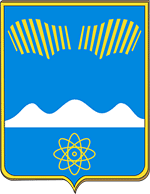 АДМИНИСТРАЦИЯ ГОРОДА ПОЛЯРНЫЕ ЗОРИ С ПОДВЕДОМСТВЕННОЙ ТЕРРИТОРИЕЙПОСТАНОВЛЕНИЕ«____»  ________ 2019 г.		                                                                        № ____Об утверждении схемы теплоснабжениямуниципального образования город Полярные Зорис подведомственной территориейВ соответствии с Федеральным законом от 06.10.2003 № 131-ФЗ «Об общих принципах организации местного самоуправления в Российской Федерации», Федеральным законом от 27.07.2010 № 190-ФЗ «О теплоснабжении», Постановлением Правительства Российской Федерации от 22.02.2012 № 154 «О требованиях к схемам теплоснабжения, порядку их разработки и утверждения»,п о с т а н о в л я ю:1.Утвердить схему теплоснабжения муниципального образования город Полярные Зори с подведомственной территорией (актуализация на период 2020-2034 годы).2. Признать утратившим силу постановление администрации г.Полярные Зори с подведомственной территорией от 08.05.2018 № 596 «Об утверждении схемы теплоснабжения муниципального образования город Полярные Зори с подведомственной территорией».3.Постановление вступает в силу со дня официального опубликования.4.Контроль за исполнением настоящего постановления оставляю за собой.Глава города Полярные Зорис подведомственной территорией						М.О.ПуховВизы согласования:Согласовано:В прокуратуру направлен проект постановления ___________ по эл.почте.Пиголкина М.С.1-В дело; 1- прокуратура; 1- МКУ «УГХ»; 1- ООО «АТЭС»; МУП «Энергия»; ООО «Теплонорд»Правовой отдел______________(подпись)«___»  _________ 2019г.